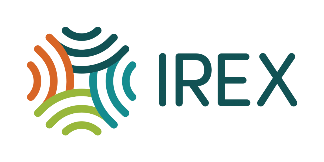 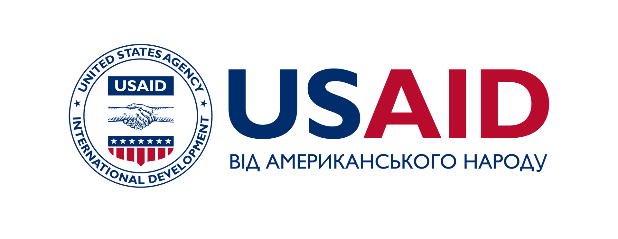 МолодьТуТ: створи простір молодіжних перспектив у своїй громадіЧетвертий раунд, лютий 2024 р.ЗАПИТ НА ПОДАННЯ ГРАНТОВИХ ЗАЯВОК (ЗПЗ) № 2024-037 для програми Агентства США з міжнародного розвитку (USAID)  «Мріємо та діємо» (UNITY)Умови участі в конкурсіПРО ПРОГРАМУ МРІЄМО ТА ДІЄМО                                                                                                                             Програма USAID “Мріємо та діємо” спрямована на розвиток та підтримку молоді в Україні. Програма сприяє молодіжним інноваціям і підприємництву, працевлаштуванню і розбудові кар’єри, посиленню участі молоді у прийнятті рішень у громадах та на національному рівні, а також підвищує потенціал української молоді бути рушійною силою толерантності та поваги до різноманітності.Створюючи сприятливе середовище та відновлюючи доступ до формальної та неформальної освіти, програма підсилює можливості молоді реалізувати свої мрії, ідеї та бачення розвитку країни.«Мріємо та діємо» творить зміни в Україні з молоддю для молоді. Залучає молодих українців та українок до розробки та реалізації проєктів та ініціатив, посилює спроможність різних інституцій надавати молоді якісні послуги, а також проводить дослідження, щоб на їх основі формувати молодіжну політику та рухатись до ефективних та стійких змін.Програма “Мріємо та діємо” впроваджується за фінансової підтримки Агентства США з міжнародного розвитку (USAID) та виконується IREX у партнерстві з Будуємо Україну разом (БУР), Центром “Розвиток корпоративної соціальної відповідальності” (CSR Ukraine), Making Cents International (MCI),  Міжнародним республіканським інститутом (IRI) та Zinc Network.   Проєкт «МолодьТуТ: cтвори простір молодіжних перспектив» виконується «Мріємо та діємо» у партнерстві з ГО «Молодіжна платформа».ПРО ПРОЄКТ Проєкт “МолодьТуТ: створи простір молодіжних перспектив у своїй громаді” розпочався у 2020 році та направлений на розбудову спроможностей молодіжних центрів в Україні. З 2020 по 2023 рік було запущено перші три фази проєкту, в межах яких програма “Мріємо та діємо” фокусувалась на створенні нових молодіжних центрів та розбудові їх програмної, інституційної та інфраструктурної спроможностей. За результатами перших двох фаз проєкту “МолодьТуТ” було створено 18 молодіжних центрів в семи областях України. Під час третього раунду було підтримано 14 молодіжних центрів. Четвертий раунд проєкту орієнтований на співпрацю та підтримку вже існуючих молодіжних центрів та базується на результатах та досвіді попередніх раундів. Метою четвертого раунду проєкту “МолодьТуТ: створи простір молодіжних перспектив у своїй громаді” є посилення спроможності існуючих молодіжних центрів у запровадженні інноваційних напрямків роботи з молоддю, що відповідають потребам сучасної молоді, впровадженні ефективної системи моніторингу та оцінки, ефективному звітуванні про вплив молодіжного центру за допомогою індексу повернення інвестицій (ROI) для залучення фінансування та розбудови партнерств та створювати сприятливе середовище для розвитку громадського активізму, підвищення соціальної згуртованості, просування толерантності та інклюзивності у своїх громадах.Підтримка молодіжних центрів складатиметься з двох частин: (1) поліпшення фізичної інфраструктури – ремонт приміщення молодіжного центру, щоб воно було доступним і безбар’єрним, та (2) програма підвищення спроможності команди молодіжного центру надавати якісні та релевантні послуги молоді.  Основними завданнями для досягнення цієї мети є підтримка центрів у наступних напрямках роботи: Розширення переліку послуг та створення якісних заходів, що відповідатимуть запитами сучасної молодої людини;Створення безбар’єрного і безпечного середовища; Залучення та робота з різними цільовими групами молоді; Формування системи даних, яка допоможе аналізувати прогрес у досягненні запланованих результатів, приймати обґрунтовані рішення та коригувати свою стратегію розвитку на основі зібраних даних;Ефективне залучення ресурсів на роботу молодіжного центру, зокрема через інструменти звітування про вплив молодіжного центру за допомогою індексу повернення інвестицій (ROI) для залучення фінансування та розбудови партнерств. МОДЕРНІЗАЦІЯ ІНФРАСТРУКТУРИ МОЛОДІЖНОГО ЦЕНТРУУчасть у проєкті «МолодьТуТ: cтвори простір молодіжних перспектив у своїй громаді» передбачає модернізацію фізичної інфраструктури шляхом ремонту приміщень молодіжного центру. Ремонтом передбачено поліпшення доступності для людей з інвалідністю та маломобільних груп населення, безпеки та надійності приміщень, поліпшення інженерних мереж та опорядження, модернізація санвузлів, підвищення енергозбереження. Для участі в конкурсі приміщення молодіжного центру мають відповідати вимогам, що деталізовані у Додатку 3. Приміщення мають бути розташовані на першому поверсі, мати мінімальну площу від 60 м2, мати функціонуючі системи електропостачання,  холодного водопостачання та водовідведення. Відвідувачі молодіжного центру повинні мати доступ до найпростішого укриття, що розташоване не більше ніж 500 м від приміщення молодіжного центру, і розраховано мінімум на 60 людей та має відповідний дозвіл на використання від ДСНС. Учасники конкурсу мають право запропонувати одне чи більше приміщень для вибору найоптимальнішого варіанту для забезпечення надання послуг для молоді. Учасники мають заповнити Форму опису пропонованого приміщення (1 форма на 1 приміщення), що також наведена у Додатку 3. Перевагами вибору приміщень також будуть наявність функціонуючої системи опалення, пожежної сигналізації, окремого входу. В рамках співфінансування проєкту передбачено власний внесок громади, обов’язковими статтями якого є покриття коштів на виконання авторського нагляду та технічного нагляду за будівельними роботами. Орієнтовний вартісний показник ремонтних робіт дорівнює 500 дол. США за 1 м2.Молодіжний центр затверджується для участі у проєкті після технічної перевірки (технічного обстеження) запропонованого приміщення інженерами «Мріємо та діємо».  ПІДТРИМКА ПРОГРАМНОЇ ДІЯЛЬНОСТІ ТА РОЗБУДОВА СПРОМОЖНОСТІ МОЛОДІЖНОГО ЦЕНТРУ       Програмна підтримка молодіжних центрів буде реалізовуватись через довгостроковий навчальний курс з постійним супроводом менторів, спрямованим на вдосконалення та розвиток компетентностей молодіжних працівників зі зазначених вище напрямків роботи. Процес навчання включатиме серію тренінгів, консультацій та надання ресурсів для реалізації заходів у молодіжних центрах, безпосередньо пов’язаних з темами навчального курсу. За умови успішного проходження навчання, молодіжний центр також отримає грантову підтримку тривалістю до 12 місяців на програмну діяльність обсягом до 25 000 дол. США.  Участь у проєкті складається з наступних етапів:Створення плану розвитку молодіжного центру відповідно до результатів застосування інструменту самооцінки – орієнтовно, травень-червень 2024 р.;Обстеження приміщень молодіжних центрів – орієнтовно, квітень- травень 2024 р.;Розробка дизайн-проєкту - орієнтовно  липень 2024 р.;Розробка проєктно-кошторисної документації - орієнтовно серпень-грудень 2024 р.; Запуск ремонтних робіт у молодіжних центрах – орієнтовно, січень 2025 р.;Проведення дослідження думки молоді та громади про роботу молодіжного центру – орієнтовно, травень-червень 2024 р.; Проходження навчального курсу – орієнтовно, травень - грудень 2024 р.; Розробка грантових заявок та документації – орієнтовно, листопад  2024 р. - січень 2025;Видача гранту на реалізацію запланованої діяльності молодіжного центру на термін до одного року – орієнтовно, січень – лютий  2025 р.; Реалізація гранту, проведення грантових активностей та звітування– лютий 2025 р. – лютий 2026 р. Проведення повторного дослідження думки молоді та громади щодо роботи молодіжного центру за результатами річної роботи – орієнтовно,  січень -  лютий 2026 р. Проведення публічної презентації річної роботи молодіжного центру для громади з використанням інструменту повернення інвестицій (ROI) – орієнтовно, лютий 2026 р.; Оцінка,  заповнення фінального звіту та підведення підсумків – орієнтовно, лютий 2026 р. УМОВИ УЧАСТІДо участі  запрошуються діючі молодіжні центри з усіх областей України (за винятком територій, які тимчасово окуповані і/або на яких ведуться активні бойові дії, і/або які перебувають під постійними обстрілами і не мають безпекових умов для роботи публічних закладів. Молодіжні центри мають бути представлені командою мінімум з 3 осіб (директор_ка, молодіжні працівники_ці) та мати в своєму складі мінімум двох  людей віком від 18 до 35 років. Перевага при відборі надаватиметься тим центрам, які не мали підтримки від проєктів чи програм міжнародної технічної допомоги чи міжнародних організацій у вигляді ремонту або інфраструктурного оновлення за останні 3 роки і не мають попередніх домовленостей про таку підтримку до кінця програми (лютий 2026 р). Центри, які протягом цього часу мали профінансовані міжнародними партнерами ремонти або часткові ремонти, не будуть відібрані до участі.Молодіжний центр , що подається на конкурс, має бути юридичною особою, та подаватися у партнерстві з громадською чи благодійною організацією, яка зареєстрована на підконтрольній Україні території і яка буде грантоотримувачем коштів на реалізацію проєкту. Приміщення молодіжного центру має бути у комунальній власності. У випадку, якщо відібраний молодіжний центр на момент подачі заявки на участь в проєкті не матиме своєї організації, молодіжний центр зобов’язується її створити до моменту початку навчання (орієнтовно, травень 2024 р.).
В рамках оголошеного конкурсу буде відібрано до 20 молодіжних центрів, що візьмуть участь в програмі «Мріємо та діємо» в період орієнтовно з квітня 2024 року до лютого 2026 року. Примітка: проєкт «МолодьТуТ» та умови участі можуть бути змінені у зв’язку з військовими діями в країні та інших ризиків, пов’язаних з війною.ДЕТАЛЬНА ІНФОРМАЦІЯ ПРО ПРОГРАМНУ ЧАСТИНУ ПРОЄКТУСкладові та очікувані програмні результати участі у проєкті: Оцінка спроможності молодіжного центру відповідно до інструменту самооцінки. Визначення напрямків, що потребують посилення (Етап 1). Ментори проєкту проведуть індивідуальні консультації з відібраними командами молодіжних центрів та визначать пріоритетні напрямки роботи молодіжного центру, що будуть покращені протягом періоду участі в проєкті. Відповідно до обраних напрямків молодіжний центр – учасник програми розробить план розвитку молодіжного центру.   Результати етапу: Оцінка роботи центру проведена, напрямки роботи, що будуть покращені визначено, план розвитку спроможності молодіжного центру розроблено та погоджено.   Проведення дослідження думки молоді та громади (Етап 6). З метою аналізу очікувань та потреб цільової аудиторії, а також визначення пріоритетних напрямків роботи молодіжного центру, команди проведуть якісне (фокус-групові обговорення) та кількісне (опитування) дослідження думки молоді та громади першочергові потреби, необхідні послуги і програми для молоді. Методологія буде розроблена у тісній координації з менторами та спеціалістами з моніторингу та оцінки програми “Мріємо та діємо”. За результатами проведеного дослідження буде сформовано звіт, визначено пріоритетні напрямки роботи центру, що будуть реалізовані в межах програмного гранту на підтримку діяльності молодіжного центру. Результати етапу: Дослідження проведено, визначено потреби молоді і послуги, які молодь хоче бачити в молодіжному центрі, результати проаналізовано, визначено напрямки роботи молодіжного центру. Проходження навчання командою молодіжного центру (Етап 7). Програма «Мріємо та діємо» у співпраці з ГО «Молодіжна платформа» підготує навчання, що включатиме серію тренінгів, воркшопів, зустрічей з обміну досвідом та інші активності з посилення роботи молодіжного центру, організаційної та фінансової спроможності, розвитку спектру послуг. Навчальна програма з розвитку спектру послуг буде поділена на модулі, кожен модуль буде складатись з серії практичних сесій. Перелік обов’язкових модулів до проходження молодіжним центром: Інноваційні напрямки роботи з молоддю:Психосоціальна підтримка в молодіжному центрі; Кар'єрне консультування, пошук роботи та профорієнтація;Медіаграмотність, кібергігієна та протидія кібербулінгу;Просування толерантності, поваги до різноманіття та розбудови соціальної згуртованості у молодіжному центрі на основі посібника для молоді "Всі різні – Всі свої"; Впровадження ГРСІ-компоненту в роботі молодіжних центрів (гендерна рівність та соціальна інклюзія).Впровадження ефективної системи моніторингу та оцінки в молодіжному центрі, включно з розрахунком індикаторів індексу повернення інвестицій (ROI) для залучення ресурсів та адвокації;Побудова фінансової спроможності молодіжного центру.Протягом участі у проєкті команда «Мріємо та діємо» у співпраці з «Молодіжною платформою» буде надавати індивідуальну менторську підтримку кожному молодіжному центру у напрямках, визначених в їхніх планах розвитку спроможності. Результати етапу: Команди молодіжних центрів пройшли відповідні навчання, розробили річні плани роботи, які включають релевантні послуги для місцевої молоді, сформовано та запущено систему моніторингу та оцінки молодіжних центрів, систему збору даних, розроблено та впроваджено політики безпеки в молодіжному центрі (політика запобігання сексуальної експлуатації та наруг (ЗСЕН), політика протидії торгівлі людьми та примусової праці, політика щодо заборони сексуальних домагань та неналежної поведінки на робочому місці, політика ГРСІ). Розробка грантових заявок та документації (Етап 8). Під час закінчення навчального блоку або в процесі навчання (в залежності від динаміки групи)  молодіжні центри розпочинають процес, який включає підготовку заявки (описова частину гранту) та бюджету (фінансова частина гранту), розробку політик молодіжного центру Результати етапу: Грантова заявка та бюджет готовий до затвердження, молодіжний центр визначився з консультантами та персоналом проєкту, який розуміє алгоритм впровадження гранту та готовий затверджувати політики молодіжного центру.Отримання фінансової підтримки – програмного гранту для реалізації запланованих в річних планах активностей (Етап 9).  Після успішного проходження навчання команди молодіжних просторів розроблять план діяльності, стратегії розвитку та досягнення стійкості молодіжного простору та отримають грант на реалізацію запланованої діяльності. Грантові кошти на програмну діяльність молодіжного центру будуть надані команді молодіжного центру орієнтовно з лютого 2025 року. Молодіжні центри вестимуть регулярний моніторинг та оцінювання власної діяльності відповідно до інструменту та підходу IREX. Обов’язковими складовими грантових проєктів молодіжних центрів, що будуть підтримані в межах грантової програми, будуть: Залучення та робота з молоддю віком від 10 до 35 років з різних населених пунктів громади, Впровадження інноваційних напрямків роботи з молоддю відповідно до проведеного навчання, Розвиток компетентностей програми «Мріємо та діємо» в межах програмної діяльності молодіжного центру: підприємницьке мислення; вміння пристосовуватись; навчання протягом життя; здатність співпрацювати; лідерство і соціальний вплив; громадянська активність і обізнаність; інклюзивність; комунікація; емоційний інтелект; інформаційна та медійна грамотність; Робота з розбудови партнерств та залучення додаткових ресурсів для молодіжного центру; Впровадження ГРСІ-підходів у діяльності молодіжного центру; Збір необхідних даних для залучення ресурсів, здобуття визнання у громаді та надання фінансової та програмної звітності; Гнучкість та врахування рекомендацій програми. Результати: молодіжний центр надає затребувані послуги, відслідковує їхню ефективність, має дані та приклади впливу роботи молодіжного центру на добробут молоді та підвищення привабливості громади для молоді, напрацьовує партнерства та розробив план залучення фінансування. Реалізація грантів (Етап 10). Після затвердження грантової заявки та бюджету, молодіжний центр підписує грантову угоду, затверджує політики, погоджує план впровадження гранту, комунікаційний план та ін, підписує договори про надання послуг, ознайомлюється з шаблонами звітності, отримує поетапно кошти на свою діяльність в межах гранту, реалізує заходи, звітує  по ним. Результат етапу: Гранти впроваджуються, команда вчасно та якісно надає звіти, молодіжний центр визнано чутливим до питань молодіжної тематики. Молодіжний центр навчився адмініструвати грант від міжнародного донора.Проведення повторного дослідження думки молоді та громади  про потреби і послуги та роботу молодіжного центру за результатами річної роботи (Етап 11). Після року роботи молодіжного центру в межах програми “Мріємо та діємо”, молодіжний центр проведе повторне дослідження думки молоді та громади для оцінки результатів створення сприятливого середовища для молоді у громаді, своєї роботи, аналізу наявності позитивних змін, досягненню попередньо визначених цілей. Результати етапу: Дослідження проведено, результати проаналізовано, визначено напрямки роботи молодіжного центру, що були покращені протягом участі в програмі “Мріємо та діємо”, визначено напрямки роботи молодіжного центру на наступний рік. Проведення публічної презентації річної роботи молодіжного центру для громади наприкінці грантового періоду, з використанням індексу повернення інвестицій (ROI) (Етап 12). Після року роботу молодіжного центру, команда організує публічну презентацію річної роботи, на якій буде продемонстровано основні результати діяльності молодіжного центру, результати проведеного дослідження та соціально-економічну цінність молодіжного центру, що буде визначена завдяки індексу повернення інвестицій (ROI).Результати етапу: соціально-економічна цінність молодіжного центру визначена, презентації річної роботи молодіжного центру проведена, розроблена доказова база для адвокатування фінансування діяльності молодіжно центру для різних потенційних донорів і партнерів, включно з органами місцевого самоврядування. Оцінка та підведення підсумків (Етап 13). Команди молодіжних центрів повторно заповнять інструмент самооцінки, разом з менторами проаналізують результати роботи в програмі «Мріємо та діємо» відповідно до попередньо розробленого Плану розвитку молодіжного центру, а також визначать нові напрямки роботи на наступний рік та заповнять оновлений план розвитку до подальшої самостійної роботи за межами програми «Мріємо та діємо». Результати етапу: Оцінка роботи центру проведена, напрямки роботи, що будуть покращені визначено, план роботи на наступний рік переглянуто, враховуючи дані, план розвитку спроможності молодіжного центру на наступний рік розроблено та погоджено.   ПОРЯДОК ПОДАННЯ ЗАЯВОК НА УЧАСТЬ У ПРОЄКТІДля участі в проєкті команда молодіжного центру повинна виконати наступні кроки: Крок 1: виконати практичне завдання у вигляді інструменту самооцінки – Додаток 1Крок 2: заповнити заявку – Додаток 2Крок 3: заповнити форму опису пропонованого приміщення та надати всі необхідні документи – Додаток 3Крок 3: заповнити опитувальник Грантоотримувача (від імені ГО) - Додаток 4 Крок 5:  отримати лист підтримки від місцевої влади або власника приміщенняЗаявка, виконане практичне завдання та пакет документів мають бути надіслані на grants. diemo@irex.org до кінця дня 17 березня 2024 року. Тему листа обов’язково зазначити в наступному форматі: ЗПЗ № 2024-037 МолодьТуТ_[назва громади]_[назва області]. Заявки та документи, що надійдуть після 23:59 17 березня 2024 року, автоматично відхилятимуться і до розгляду братися не будуть. Будь-які питання, що стосуються цього ЗПЗ, слід надсилати в письмовій формі на адресу grants.diemo@irex.org не пізніше 23:59 1 березня 2024 р. із темою листа: Запитання згідно ЗПЗ № 2024-037. Відповіді будуть надіслані заявникам із запитом на додаткову інформацію та розміщені на веб-сайті mriemotadiemorazom.org/  4 березня 2024 року. Заявка заповнюється і подається українською мовою. ЯК ВІДБУВАТИМЕТЬСЯ ПРОЦЕДУРА ОЦІНКИ ЗАЯВОК ТА ВИЗНАЧЕННЯ ПЕРЕМОЖЦІВ КОНКУРСУ НА УЧАСТЬ У ПРОЄКТІПроцес відбору  молодіжних центрів буде поділено на три етапи:Етап 1: оцінка заявки та практичного завдання, перевірка наявності всіх необхідних документів. Зверніть увагу, що практичне завдання у вигляді інструменту самооцінки оцінюється за глибиною рефлексії та якісністю заповнення. Загальний бал самого інструменту самооцінки на оцінку заявки ніяк не впливає. За результатами першого етапу відбору буде відібрано півфіналістів для проходження на наступний етап – початок  квітня 2024 року.Етап 2: проведення інтерв’ю з відібраними молодіжними центрами в рамках першого етапу відбору. За результатами інтерв’ю буде відібрано до 20 фіналістів, які продовжать свою участь в програмі «Мріємо та діємо» – до кінця квітня 2024 року. Етап 3: технічна оцінка приміщення – квітень-травень 2024 р. Після отримання заявки заявнику буде надіслано електронною поштою повідомлення про отримання документів. Заявки, що не пройшли один етап, відхиляються та не допускаються до подальших етапів оцінки.Заявка оцінюється конкурсною комісією за такими критеріями:Мотивація та чітке бачення участі в проєкті «МолодьТуТ» - 30 балів; Характеристика заявника: повнота складу команди молодіжного простору, наявність молодих людей віком від 18 до 35 років у складі команди, чітке визначення ролей в команді - 20 балів; Врахування зовнішніх ризиків та аналіз заходів по зменшенню їх потенційного впливу – 20 балів; Якість виконаного практичного завдання та аналізу отриманих результатів – 30 балів.  Під час інтерв’ю буде верифікована інформація, подана в заявці, а також оцінена спроможність команд успішно брати участь у проєкті.Інформування учасників про результати конкурсу: всім учасникам конкурсу, організація IREX, виключно електронною поштою, поінформує результати відбору. IREX зберігає за собою право не надавати рецензій або пояснень щодо результатів відбору. Рішення Конкурсної комісії є остаточним і оскарженню не підлягає. IREX не розглядає скарги щодо рішень Конкурсної комісії.Прийняття заявки не вважається зобов’язанням IREX фінансувати та підтримувати подані ідеї та бачення.Примітка: проєкт «МолодьТуТ» та умови участі можуть бути змінені у випадку посилення військових дій в країні та інших ризиків, пов’язаних з війною в країні. ДодаткиБудь ласка, завантажте додатки за посиланнями нижче: Додаток 1. Інструмент самооцінки.Додаток 2. Анкета на участь у конкурсі.Додаток3. Вимоги до приміщень молодіжних центрів UNITY. Форма опису приміщення для заповненняДодаток 4. Опитувальник грантоотримувача.Або одним архівом всі документи за посиланням:  https://drive.google.com/drive/folders/1oVBWH-J_duPIq0Tb-5iuK3lDtKCJLlVO?usp=sharing Дата публікації:12 лютого, 2024 р. Кінцевий термін для запитань:1 березня, 2024 р. Дата публікації відповідей на запитання:4 березня, 2024 р. Дата закриття:17 березня, 2024 р. Підтримка програмної діяльності та розбудова спроможності молодіжного центру:Модернізація інфраструктури молодіжного центру:до 25 000 доларів США (еквівалент в гривні за курсом НБУ на дату перерахування)Орієнтовна вартість ремонтних робіт із розрахунку 500 доларів США за квадратний метр